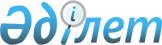 О ставках платы за загрязнение окружающей среды на 2005 годРешение X сессии Карагандинского областного Маслихата от 11 декабря 2004 года N 145. Зарегистрировано Департаментом юстиции Карагандинской области 23 декабря 2004 года за N 1665



     В соответствии с п.п. 2 п. 1 ст. 6 Закона Республики Казахстан от 23 января 2001 года 
 N 148 
 "О местном государственном управлении в Республике Казахстан", ст. 462 Кодекса Республики Казахстан от 12 июня 2001 года 
 N 209 
 "О налогах и других обязательных платежах в бюджет (Налоговый кодекс)", ст. 29 Закона Республики Казахстан от 15 июля 1997 года 
 N 160 
 "Об охране окружающей среды" и постановлением Правительства Республики Казахстан от 31 августа 2004 года 
 N 917 
 "О Среднесрочном плане социально-экономического развития Республики Казахстан на 2005-2007 годы" областной Маслихат 

РЕШИЛ

:




     1. Установить на 2005 год ставки платы организациям и предприятиям всех форм собственности за загрязнение окружающей среды согласно приложению.




     2. Контроль за исполнением данного решения возложить на постоянную комиссию по промышленности, строительству, транспорту, коммунальному хозяйству, аграрным вопросам и экологии (Усатов Н.Е.) и на заместителя акима области (Таласпеков Ж.С.).

    

Председатель сессии




    

Секретарь областного Маслихата





Приложение     



к решению Х сессии  



областного Маслихата 



от 11 декабря 2004 года



N 145        

     Установить следующие ставки платы за выбросы в атмосферу, сбросы в водные объекты загрязняющих веществ и размещение отходов производства и потребления в окружающую среду с учетом коэффициента инфляции на 2005 г. - 104,9%:



 




     1. за нормативный выброс одной условной тонны загрязняющих веществ в атмосферу от стационарных источников в пределах лимита - 115 тенге;



 




     2. за выброс одной условной тонны загрязняющих веществ от стационарных источников сверх установленного лимита - 1150 тенге;



 




     3. за загрязнение атмосферного воздуха вредными выбросами от передвижных источников (автомашин, дорожно-строительной, сельскохозяйственной и иной техники) - за одну тонну расходуемого автомоторного топлива:



     для этилированного бензина - 734 тенге;



     для неэтилированного бензина - 315 тенге;



     для дизельного топлива - 262 тенге;



     для газа - 190 тенге.



 




     4. за нормативный сброс одной условной тонны загрязняющих веществ в водные объекты, в пруды-накопители, поля фильтрации в пределах лимита - 13113 тенге;



 




     5. за сверхнормативный сброс одной условной тонны загрязняющих веществ в водные объекты - 131130 тенге;



 




     6. за сброс одного куб.м. сточных вод на рельеф местности:



     нормативно-очищенных сточных вод - 4,72 тенге;



     неочищенных и недостаточно очищенных сточных вод - 9,4 тенге;



 




     7. за размещение (хранение, захоронение) отходов производства и потребления в окружающей среде:



     нетоксичных отходов (V класс) 1 тонна - 7,9 тенге,



     хвостов обогащения, шламов, кеков, шлаков металлургических, золошлаковых отходов (IV) 1 тонна - 15,7 тенге;



     другие промышленные отходы в зависимости от класса токсичности согласно таблице;



 




     8. отходов сельскохозяйственного производства (навоз, помет):



     на необорудованных площадках и накопителях 1 тонна - 524,5 тенге;



     на оборудованных площадках 1 тонна - 104,9 тенге;



 




     9. за размещение твердых бытовых отходов (ТБО) на полигонах (свалках), в специально отведенных местах для предприятий, организаций



     1 кубический метр - 79 тенге.



     За неразрешенный, аварийный выброс (сброс) одной условной тонны загрязняющих веществ в атмосферу (водные объекты), за неразрешенное размещение, хранение промышленных и бытовых отходов в не отведенных для этих целей местах платеж взимается в десятикратном размере.



     В случае загрязнения окружающей среды без оформления в установленном порядке разрешения на выброс (сброс) загрязняющих веществ и размещение отходов производства в окружающей среде, вся масса рассматривается как неразрешенный выброс (сброс) и размещение отходов.




                                                Таблица

                          


Нормативы платы



					© 2012. РГП на ПХВ «Институт законодательства и правовой информации Республики Казахстан» Министерства юстиции Республики Казахстан
				
Наименование отходов

Единица



измерения

Норматив



платы



(тенге)

1. Токсичные отходы



I класс токсичности - чрезвычайно опасные

тонна

3360

II класс токсичности - высоко опасные

тонна

1680

III класс токсичности - умеренно опасные

тонна

420

IV класс токсичности - мало опасные

тонна

210
